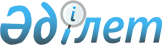 О внесении изменений в решение Байзакского районного маслихата от 24 декабря 2014 года № 36-3 "О районном бюджете на 2015 - 2017 годы"Решение маслихата Байзакского района Жамбылской области от 11 декабря 2015 года № 46-2. Зарегистрировано Департаментом юстиции Жамбылской области 14 декабря 2015 года № 2861       Примечание РЦПИ. 

       В тексте документа сохранена пунктуация и орфография оригинала.

      В соответствии со статьей 109 Бюджетного кодекса Республики Казахстан от 4 декабря 2008 года, статьей 6 Закона Республики Казахстан от 23 января 2001 года "О местном государственном управлении и самоуправлении в Республике Казахстан" и на основании решения Жамбылского областного маслихата от 7 декабря 2015 года №42-2 "О внесений изменений в решение Жамбылского областного маслихата от 11 декабря 2014 года №33-3 "Об областном бюджете на 2015-2017 годы" (зарегистрировано в Реестре государственной регистрации нормативных правовых актов за № 2849) районный маслихат РЕШИЛ:

      1. Внести в решение Байзакского районного маслихата от 24 декабря 2014 года №36-3 "О районном бюджете на 2015 – 2017 годы" (зарегистрировано в Реестре государственной регистрации нормативных правовых актов за №2458, опубликовано в районной газете "Ауыл жаңалығы-Сельская новь" от 6 января 2015 года №3-4-5) следующие изменения: 

      в пункте 1:  

      в подпункте 1):

      цифры "8 151 937" заменить цифрами "8 159 949"; 

      цифры "6 916 873" заменить цифрами "6 934 885"; 

      в подпункте 2):

      цифры "8 183 563" заменить цифрами "8 191 575".

      Приложения 1, 5 и 6 к указанному решению изложить в новой редакции согласно приложениям 1, 2 и 3 к настоящему решению.

      2. Контроль за исполнением настоящего решения возложить на постоянную комиссию Байзакского районного маслихата по вопросам территориального экономического развития, финансов, бюджета, административного территориальной структуре, защиты прав человека и рассмотрение проектов договоров закупов участков земли.

      3. Настоящее решение вступает в силу со дня государственной регистрации в органах юстиции и вводится в действие с 1 января 2015 года.

  Районный бюджет на 2015 год Перечень бюджетных программ на 2015 год по аульным округам Байзакского района Размеры поступлений в 2015 году от продажи земельных участков сельскохозяйственного назначения в Национальный фонд Республики Казахстан
					© 2012. РГП на ПХВ «Институт законодательства и правовой информации Республики Казахстан» Министерства юстиции Республики Казахстан
				
      Председатель сессии

      районного маслихата

Н. Тлепов

      Секретарь районного маслихата

Н. Укибаев
Приложение 1 к решению
Байзакского районного
маслихата от 11 декабря 2015
года №46-2Приложение 1 к решению
Байзакского районного
маслихата от 24 декабря 2014
года №36-3Категория

Категория

Категория

Категория

сумма, тысяч тенге

Класс

Класс

Класс

сумма, тысяч тенге

Подкласс

Подкласс

Наименование

1. ДОХОДЫ

8 159 949

1

Налоговые поступления

1 192 148

01

Подоходный налог

222 239

2

Индивидуальный подоходный налог

222 239

03

Социальный налог

183 437

1

Социальный налог

183 437

04

Hалоги на собственность

741 926

1

Hалоги на имущество

657 388

3

Земельный налог

9 653

4

Hалог на транспортные средства

71 485

5

Единый земельный налог

3 400

05

Внутренние налоги на товары, работы и услуги

30 873

2

Акцизы

14 500

3

Поступления за использование природных и других ресурсов

1 860

4

Сборы за ведение предпринимательской и профессиональной деятельности

14 420

5

Налог на игорный бизнес

93

07

Прочие налоги

805

1

Прочие налоги

805

08

Обязательные платежи, взимаемые за совершение юридически значимых действий и (или) выдачу документов уполномоченными на то государственными органами или должностными лицами

12 868

1

Государственная пошлина

12 868

2

Неналоговые поступления

2 394

01

Доходы от государственной собственности

461

1

Поступления части чистого дохода государственных предприятий

6

4

Доходы на доли участия в юридических лицах, находящиеся в государственной собственности

0

5

Доходы от аренды имущества, находящегося в государственной собственности

455

02

Поступления от реализации товаров (работ, услуг) государственными учреждениями, финансируемыми из государственного бюджета

0

1

Поступления от реализации товаров (работ, услуг) государственными учреждениями, финансируемыми из государственного бюджета

0

04

Штрафы, пени, санкции, взыскания, налагаемые государственными учреждениями, финансируемыми из государственного бюджета, а также содержащимися и финансируемыми из бюджета (сметы расходов) Национального Банка Республики Казахстан

931

1

Штрафы, пени, санкции, взыскания, налагаемые государственными учреждениями, финансируемыми из государственного бюджета, а также содержащимися и финансируемыми из бюджета (сметы расходов) Национального Банка Республики Казахстан, за исключением поступлений от организаций нефтяного сектора

931

06

Прочие неналоговые поступления

1 002

1

Прочие неналоговые поступления

1 002

3

Поступления от продажи основного капитала

30 522

01

Продажа государственного имущества, закрепленного за государственными учреждениями

460

1

Продажа государственного имущества, закрепленного за государственными учреждениями

460

03

Продажа земли и нематериальных активов

30062

1

Продажа земли

29362

2

Продажа нематериальных активов

700

4

Поступления трансфертов

6934885

02

Трансферты из вышестоящих органов государственного управления

6934885

2

Трансферты из областного бюджета

6934885

Функциональная группа

Функциональная группа

Функциональная группа

Функциональная группа

Функциональная группа

сумма, тысяч тенге

Администратор бюджетных программ

Администратор бюджетных программ

Администратор бюджетных программ

Администратор бюджетных программ

сумма, тысяч тенге

Программа

Программа

Наименование

2. Затраты

8191575

01

Государственные услуги общего характера

460706

01

112

112

Аппарат маслихата района (города областного значения)

16746

01

112

112

001

Услуги по обеспечению деятельности маслихата района (города областного значения)

16446

01

112

112

003

Капитальные расходы государственного органа 

300

01

122

122

Аппарат акима района (города областного значения)

91450

01

122

122

001

Услуги по обеспечению деятельности акима района (города областного значения)

88045

01

122

122

003

Капитальные расходы государственного органа 

3405

01

123

123

Аппарат акима района в городе, города районного значения, поселка, села, сельского округа

294461

01

123

123

001

Услуги по обеспечению деятельности акима района в городе, города районного значения, поселка, села, сельского округа

285562

01

123

123

022

Капитальные расходы государственного органа

8899

01

452

452

Отдел финансов района (города областного значения)

20821

01

452

452

001

Услуги по реализации государственной политики в области исполнения бюджета района (города областного значения) и управления коммунальной собственностью района (города областного значения)

18574

01

452

452

003

Проведение оценки имущества в целях налогообложения

1497

01

452

452

010

Приватизация, управление коммунальным имуществом, пост приватизационная деятельность и регулирование споров, связанных с этим 

88

01

452

452

018

Капитальные расходы государственного органа 

662

01

453

453

Отдел экономики и бюджетного планирования района (города областного значения)

15696

01

453

453

001

Услуги по реализации государственной политики в области формирования и развития экономической политики, системы государственного планирования и управления района (города областного значения)

15566

01

453

453

004

Капитальные расходы государственного органа 

130

458

458

Отдел жилищно-коммунального хозяйства, пассажирского транспорта и автомобильных дорог района (города областного значения)

11781

001

Услуги по реализации государственной политики на местном уровне в области жилищно-коммунального хозяйства, пассажирского транспорта и автомобильных дорог 

11476

013

Капитальные расходы государственного органа 

305

494

494

Отдел предпринимательства и промышленности района (города областного значения)

9751

001

Услуги по реализации государственной политики на местном уровне в области развития предпринимательства и промышленности

9351

003

Капитальные расходы государственного органа 

400

02

Қорғаныс

1682

02

122

122

Аппарат акима района (города областного значения)

1682

02

122

122

005

Мероприятия в рамках исполнения всеобщей воинской обязанности

1682

03

Общественный порядок, безопасность, правовая, судебная, уголовно-исполнительная деятельность

4000

03

458

458

Отдел жилищно-коммунального хозяйства, пассажирского транспорта и автомобильных дорог района (города областного значения)

4000

03

458

458

021

Обеспечение безопасности дорожного движения в населенных пунктах

4000

04

Образование

6006399

04

464

464

Отдел образования района (города областного значения)

901808

04

464

464

009

Обеспечение деятельности организаций дошкольного воспитания и обучения

420589

04

464

464

040

Реализация государственного образовательного заказа в дошкольных организациях образования

481219

04

123

123

Аппарат акима района в городе, города районного значения, поселка, села, сельского округа

7042

04

123

123

005

Организация бесплатного подвоза учащихся до школы и обратно в сельской местности

7042

04

464

464

Отдел образования района (города областного значения)

4117683

04

464

464

003

Общеобразовательное обучение

3958243

04

464

464

006

Дополнительное образование для детей

159440

465

465

Отдел физической культуры и спорта района (города областного значения)

90411

017

Дополнительное образование для детей и юношества по спорту

90411

04

464

464

Отдел образования района (города областного значения)

243437

04

464

464

001

Услуги по реализации государственной политики на местном уровне в области образования 

13429

04

464

464

005

Приобретение и доставка учебников, учебно-методических комплексов для государственных учреждений образования района (города областного значения)

50208

04

464

464

007

Проведение школьных олимпиад, внешкольных мероприятий и конкурсов районного (городского) масштаба

532

04

464

464

012

Капитальные расходы государственного органа 

198

04

464

464

015

Ежемесячная выплата денежных средств опекунам (попечителям) на содержание ребенка-сироты (детей-сирот), и ребенка (детей), оставшегося без попечения родителей

14609

022

Выплата единовременных денежных средств казахстанским гражданам, усыновившим (удочерившим) ребенка (детей)-сироту и ребенка (детей), оставшегося без попечения родителей

603

029

Обследование психического здоровья детей и подростков и оказание психолого-медико-педагогической консультативной помощи населению

17594

04

464

464

067

Капитальные расходы подведомственных государственных учреждений и организаций

146264

04

466

466

Отдел архитектуры, градостроительства и строительства района (города областного значения)

646018

04

466

466

037

Строительство и реконструкция объектов образования

646018

06

Социальная помощь и социальное обеспечение

378077

06

451

451

Отдел занятости и социальных программ района (города областного значения)

297967

06

451

451

002

Программа занятости

66257

06

451

451

004

Оказание социальной помощи на приобретение топлива специалистам здравоохранения, образования, социального обеспечения, культуры, спорта и ветеринарии в сельской местности в соответствии с законодательством Республики Казахстан

16370

06

451

451

005

Государственная адресная социальная помощь

10564

06

451

451

006

Оказание жилищной помощи 

1513

06

451

451

007

Социальная помощь отдельным категориям нуждающихся граждан по решениям местных представительных органов

12367

06

451

451

010

Материальное обеспечение детей-инвалидов, воспитывающихся и обучающихся на дому

5216

06

451

451

014

Оказание социальной помощи нуждающимся гражданам на дому

20740

06

451

451

016

Государственные пособия на детей до 18 лет

119741

06

451

451

017

Обеспечение нуждающихся инвалидов обязательными гигиеническими средствами и предоставление услуг специалистами жестового языка, индивидуальными помощниками в соответствии с индивидуальной программой реабилитации инвалида

32801

023

Обеспечение деятельности центров занятости населения

1525

052

Проведение мероприятий, посвященных семидесятилетию Победы в Великой Отечественной войне

10873

06

451

451

Отдел занятости и социальных программ района (города областного значения)

79079

06

451

451

001

Услуги по реализации государственной политики на местном уровне в области обеспечения занятости и реализации социальных программ для населения

32310

06

451

451

011

Оплата услуг по зачислению, выплате и доставке пособий и других социальных выплат

2000

06

451

451

021

Капитальные расходы государственного органа 

899

025

Внедрение обусловленной денежной помощи по проекту Өрлеу

43870

06

458

458

Отдел жилищно-коммунального хозяйства, пассажирского транспорта и автомобильных дорог района (города областного значения)

1031

06

050

Реализация Плана мероприятий по обеспечению прав и улучшению качества жизни инвалидов

1031

07

Жилищно-коммунальное хозяйство

466294

07

455

455

Отдел культуры и развития языков района (города областного значения)

400

07

455

455

024

Ремонт объектов в рамках развития городов и сельских населенных пунктов по "Дорожной карте занятости 2020"

400

07

464

464

Отдел образования района (города областного значения)

5121

07

464

464

026

Ремонт объектов в рамках развития городов и сельских населенных пунктов по "Дорожной карте занятости 2020"

5121

07

466

466

Отдел архитектуры, градостроительства и строительства района (города областного значения)

1261

07

466

466

074

Развитие и обустройство недостающей инженерно-коммуникационной инфраструктуры в рамках второго направления Дорожной карты занятости 2020

1261

07

466

466

Отдел архитектуры, градостроительства и строительства района (города областного значения)

418501

07

466

466

058

Развитие системы водоснабжения и водоотведения в сельских населенных пунктах

418501

07

123

123

Аппарат акима района в городе, города районного значения, поселка, села, сельского округа

40553

07

123

123

008

Освещение улиц населенных пунктов

10581

07

123

123

009

Обеспечение санитарии населенных пунктов

4578

07

123

123

010

Содержание мест захоронений и погребение безродных

0

07

123

123

011

Благоустройство и озеленение населенных пунктов

25394

458

458

Отдел жилищно-коммунального хозяйства, пассажирского транспорта и автомобильных дорог района (города областного значения)

458

016

Обеспечение санитарии населенных пунктов

458

08

Культура, спорт, туризм и информационное пространство

231740

08

455

455

Отдел культуры и развития языков района (города областного значения)

107541

08

455

455

003

Поддержка культурно-досуговой работы

95991

08

455

455

005

Обеспечение функционирования зоопарков и дендропарков

 3695

08

455

455

009

Обеспечение сохранности историко - культурного наследия и доступа к ним 

7855

123

123

Аппарат акима района в городе, города районного значения, поселка, села, сельского округа

1998

028

Реализация физкультурно-оздоровительных и спортивных мероприятий на местном уровне

1998

08

465

465

Отдел физической культуры и спорта района (города областного значения)

13199

08

465

465

001

Услуги по реализации государственной политики на местном уровне в сфере физической культуры и спорта

6840

08

465

465

005

Развитие массового спорта и национальных видов спорта 

1858

08

465

465

006

Проведение спортивных соревнований на районном (города областного значения) уровне

1801

08

465

465

007

Подготовка и участие членов сборных команд района (города областного значения) по различным видам спорта на областных спортивных соревнованиях

2700

08

455

455

Отдел культуры и развития языков района (города областного значения)

45149

08

455

455

006

Функционирование районных (городских) библиотек

43930

08

455

455

007

Развитие государственного языка и других языков народа Казахстана

1219

08

456

456

Отдел внутренней политики района (города областного значения)

18350

08

456

456

002

Услуги по проведению государственной информационной политики через газеты и журналы 

18350

08

456

456

005

Услуги по проведению государственной информационной политики через телерадиовещание

0

08

455

455

Отдел культуры и развития языков района (города областного значения)

11723

08

455

455

001

Услуги по реализации государственной политики на местном уровне в области развития языков и культуры

7316

010

Капитальные расходы государственного органа 

270

08

455

455

032

Капитальные расходы подведомственных государственных учреждений и организаций

4137

08

456

456

Отдел внутренней политики района (города областного значения)

33780

08

456

456

001

Услуги по реализации государственной политики на местном уровне в области информации, укрепления государственности и формирования социального оптимизма граждан

11066

08

456

456

003

Реализация мероприятий в сфере молодежной политики

21873

08

456

456

006

Капитальные расходы государственного органа 

198

032

Капитальные расходы подведомственных государственных учреждений и организаций

643

10

Сельское, водное, лесное, рыбное хозяйство, особо охраняемые природные территории, охрана окружающей среды и животного мира, земельные отношения

139793

10

462

462

Отдел сельского хозяйства района (города областного значения)

21176

10

462

462

001

Услуги по реализации государственной политики на местном уровне в сфере сельского хозяйства

16624

006

Капитальные расходы государственного органа 

150

10

462

462

099

Реализация мер по оказанию социальной поддержки специалистов 

4402

10

473

473

Отдел ветеринарии района (города областного значения)

26891

10

473

473

001

Услуги по реализации государственной политики на местном уровне в сфере ветеринарии

13132

10

473

473

003

Капитальные расходы государственного органа 

169

10

473

473

006

Организация санитарного убоя больных животных

5195

10

473

473

007

Организация отлова и уничтожения бродячих собак и кошек

900

10

473

473

008

Возмещение владельцам стоимости изымаемых и уничтожаемых больных животных, продуктов и сырья животного происхождения

5695

10

473

473

009

Проведение ветеринарных мероприятий по энзоотическим болезням животных

0

10

473

473

010

Проведение мероприятий по идентификации сельскохозяйственных животных

1800

10

463

463

Отдел земельных отношений района (города областного значения)

12571

10

463

463

001

Услуги по реализации государственной политики в области регулирования земельных отношений на территории района (города областного значения)

10371

006

Землеустройство, проводимое при установлении границ районов, городов областного значения, районного значения, сельских округов, поселков, сел

2130

007

Капитальные расходы государственного органа 

70

10

473

473

Отдел ветеринарии района (города областного значения)

79155

011

Проведение противоэпизоотических мероприятий

79155

11

Промышленность, архитектурная, градостроительная и строительная деятельность

71952

11

466

466

Отдел архитектуры, градостроительства и строительства района (города областного значения)

71952

11

466

466

001

Услуги по реализации государственной политики в области строительства, улучшения архитектурного облика городов, районов и населенных пунктов области и обеспечению рационального и эффективного градостроительного освоения территории района (города областного значения)

18697

11

466

466

013

Разработка схем градостроительного развития территории района, генеральных планов городов районного (областного) значения, поселков и иных сельских населенных пунктов

53018

11

466

466

015

Капитальные расходы государственного органа 

237

12

Транспорт и коммуникации

258450

12

458

458

Отдел жилищно-коммунального хозяйства, пассажирского транспорта и автомобильных дорог района (города областного значения)

258450

12

458

458

023

Обеспечение функционирования автомобильных дорог

258450

13

Прочие

103104

13

123

123

Аппарат акима района в городе, города районного значения, поселка, села, сельского округа

90168

13

123

123

040

Реализация мер по содействию экономическому развитию регионов в рамках программы "Развитие регионов" 

90168

13

452

452

Отдел финансов района (города областного значения)

7775

13

452

452

012

Резерв местного исполнительного органа района (города областного значения) 

7775

458

458

Отдел жилищно-коммунального хозяйства, пассажирского транспорта и автомобильных дорог района (города областного значения)

5161

065

Формирование или увеличение уставного капитала юридических лиц

5161

14

Обслуживание долга

7

14

452

452

Отдел финансов района (города областного значения)

7

14

452

452

005

Обслуживание долга местных исполнительных органов

0

14

452

452

013

Обслуживание долга местных исполнительных органов по выплате вознаграждений и иных платежей по займам из областного бюджета

7

15

Трансферты

69371

15

452

452

Отдел финансов района (города областного значения)

69371

15

452

452

006

Возврат неиспользованных (недоиспользованных) целевых трансфертов

108

15

452

452

007

Бюджетные изъятия

9990

15

452

452

016

Возврат, использованных не по целевому назначению целевых трансфертов

0

049

Возврат трансфертов общего характера в случаях, предусмотренных бюджетным законодательством 

0

051

Трансферты органам местного самоуправления

59273

16

Погашение займов

0

16

452

452

Отдел финансов района (города областного значения)

0

16

452

452

008

Погашение долга местного исполнительного органа перед вышестоящим бюджетом

0

16

452

452

009

Погашение долга местного исполнительного органа

0

3. Чистое бюджетное кредитование

6803

Бюджетные кредиты

11892

10

Сельское, водное, лесное, рыбное хозяйство, особо охраняемые природные территории, охрана окружающей среды и животного мира, земельные отношения

11892

462

Отдел сельского хозяйства района (города областного значения)

11892

008

008

Бюджетные кредиты для реализации мер социальной поддержки специалистов социальной сферы сельских населенных пунктов

11892

Категория

Категория

Категория

Категория

Класс

Класс

Класс

Подкласс

Наименование

Наименование

5

Погашение бюджетных кредитов

5089

01

Погашение бюджетных кредитов

5089

1

Погашение бюджетных кредитов, выданных из государственного бюджета

5089

Функциональная группа

Функциональная группа

Функциональная группа

Функциональная группа

Функциональная группа

 Администратор бюджетных программ

 Администратор бюджетных программ

 Администратор бюджетных программ

 Администратор бюджетных программ

 Программа 

 Программа 

 Программа 

Наименование

Наименование

4. Сальдо по операциям с финансовыми активами

-3365

13

Прочие

0

452

Отдел финансов района (города областного значения)

0

14

Формирование или увеличение уставного капитала юридических лиц

0

Категория

Категория

Категория

Категория

Категория

 Класс

 Класс

 Класс

 Класс

Подкласс

Наименование

Наименование

6

Поступления от продажи финансовых активов государства

3365

01

Поступления от продажи финансовых активов государства

3365

1

Поступления от продажи финансовых активов внутри страны

3365

Функциональная группа

Функциональная группа

Функциональная группа

Функциональная группа

Функциональная группа

Администратор бюджетных программ

Администратор бюджетных программ

Администратор бюджетных программ

Администратор бюджетных программ

Программа

Программа

Программа

Наименование

Наименование

5. Дефицит бюджета (профицит)

-38429

6. Финансирование дефицита бюджета (использование профицита)

38429

Категория

Категория

Категория

Категория

Класс

Класс

Класс

Подкласс

Подкласс

Подкласс

Подкласс

Наименование

Наименование

7

Поступления займов

11892

01

Внутренние государственные займы

11892

2

Договора по займам

11892

8

Используемые остатки бюджетных средств

28261

1

Остатки бюджетных средств

28261

01

Остатки бюджетных средств

28261

2

Остатки бюджетных средств на конец отчетного периода

0

01

Остатки бюджетных средств на конец отчетного периода

0

Категория

Категория

Категория

Категория

Класс

Класс

Класс

Класс

Подкласс

Подкласс

Подкласс

Подкласс

Наименование

Наименование

16

Погашение займов

5089

452

Отдел финансов района (города областного значения)

5089

008

Погашение долга местного исполнительного органа перед вышестоящим бюджетом

5089

Приложение 2 к решению
Байзакского районного
маслихата от 11 декабря 2015
года № 46-2Приложение 6 к решению
Байзакского районного
маслихата от 24 декабря 2014
года № 36-3Наименование программ

Наименование программ

Наименование программ

Наименование программ

Наименование программ

Наименование программ

Наименование программ

Наименование программ

Наименование программ

Наименование программ

Наименование программ

№ п/п

Наименование сельских округов 

001 "Аппарат акима района в городе, города районного значения, поселка, аула, аульного округа"

005 "Организация бесплатного подвоза учащихся до школы и обратно в аульной местности"

008 "Освещение улиц населенных пунктов"

009 "Обеспечение санитарии населенных пунктов"

010 "Содержание мест захоронений и погребение безродных"

011 "Благоустройство и озеленение населенных пунктов"

022 "Капитальные расходы государственных органов"

028 "Реализация физкультурно-оздоровительных и спортивных мероприятий на местном уровне"

040. Реализация мер по содействию экономическому развитию регионов в рамках Программы "Развитие регионов"

1

Коммунальное государственное учреждение "Аппарат акима Жалгизтюбинского сельского округа"

15649

763

428

100

0

300

335

550

2725

2

Коммунальное государственное учреждение "Аппарат акима Диханского сельского округа"

13458

288

260

125

0

295

264

0

2796

3

Коммунальное государственное учреждение "Аппарат акима Сазтерекского сельского округа"

12603

864

300

90

0

400

354

0

1624

4

Коммунальное государственное учреждение "Аппарат акима Мырзатайского сельского округа"

12426

2345

328

96

0

350

265

0

3104

5

Коммунальное государственное учреждение "Аппарат акима Темирбекского сельского округа"

11199

0

116

50

0

300

394

0

2052

6

Коммунальное государственное учреждение "Аппарат акима Туймекентского сельского округа"

16397

0

241

80

0

371

399

550

7127

7

Коммунальное государственное учреждение "Аппарат акима Жанатурмысского сельского округа"

15456

484

140

70

0

370

372

348

3533

8

Коммунальное государственное учреждение "Аппарат акима Кокталского сельского округа"

13588

0

370

75

0

597

300

0

2496

9

Коммунальное государственное учреждение "Аппарат акима Ынтымакского сельского округа"

13528

0

166

100

0

250

394

0

1959

10

Коммунальное государственное учреждение "Аппарат акима Суханбаевского сельского округа"

13217

90

180

100

0

500

458

0

2255

11

Коммунальное государственное учреждение "Аппарат акима Костюбинского сельского округа"

17808

734

241

125

0

280

479

0

6301

12

Коммунальное государственное учреждение "Аппарат акима Бурылского сельского округа"

24609

0

809

250

0

600

822

550

11304

13

Коммунальное государственное учреждение "Аппарат акима Коптерекского сельского округа"

14404

0

500

200

0

300

354

0

2247

14

Коммунальное государственное учреждение "Аппарат акима Үлгулинского сельского округа"

16931

0

745

100

0

100

525

0

1751

15

Коммунальное государственное учреждение "Аппарат акима Сарыкемерского сельского округа"

21745

0

3380

582

0

17713

802

0

14359

16

Коммунальное государственное учреждение "Аппарат акима Кызылжулдызского сельского округа"

16558

0

590

100

0

248

256

0

5249

17

Коммунальное государственное учреждение "Аппарат акима Ботамойнакского сельского округа"

17651

994

266

150

0

460

470

0

5031

18

Коммунальное государственное учреждение "Аппарат акима Байтерекского сельского округа"

18335

480

1522

2185

0

1960

1656

0

14255

Итого

Итого

285562

7042

10581

4578

0

25394

8899

1998

90168

Приложение 3 к решению
Байзакского районного
маслихата от 11 декабря 
2015 года №46-2Приложение 5 к решению
Байзакского районного
маслихата от 24 декабря
2014 года №36-3Категория

 

Класс

 

Подкласс

Наименование

2015 год сумма, тысяч тенге

3

Поступления от продажи основного капитала

30 522

03

Продажа земли и нематериальных активов

30 062

1

Продажа земли

29 362

2

Продажа нематериальных активов

700

